https://www.scopus.com/record/display.uri?eid=2-s2.0-85135698366&doi=10.1007%2fs13399-022-03171-z&origin=inward&txGid=fb80f1cb8f8510f4ef6fd02ebe1ba4e4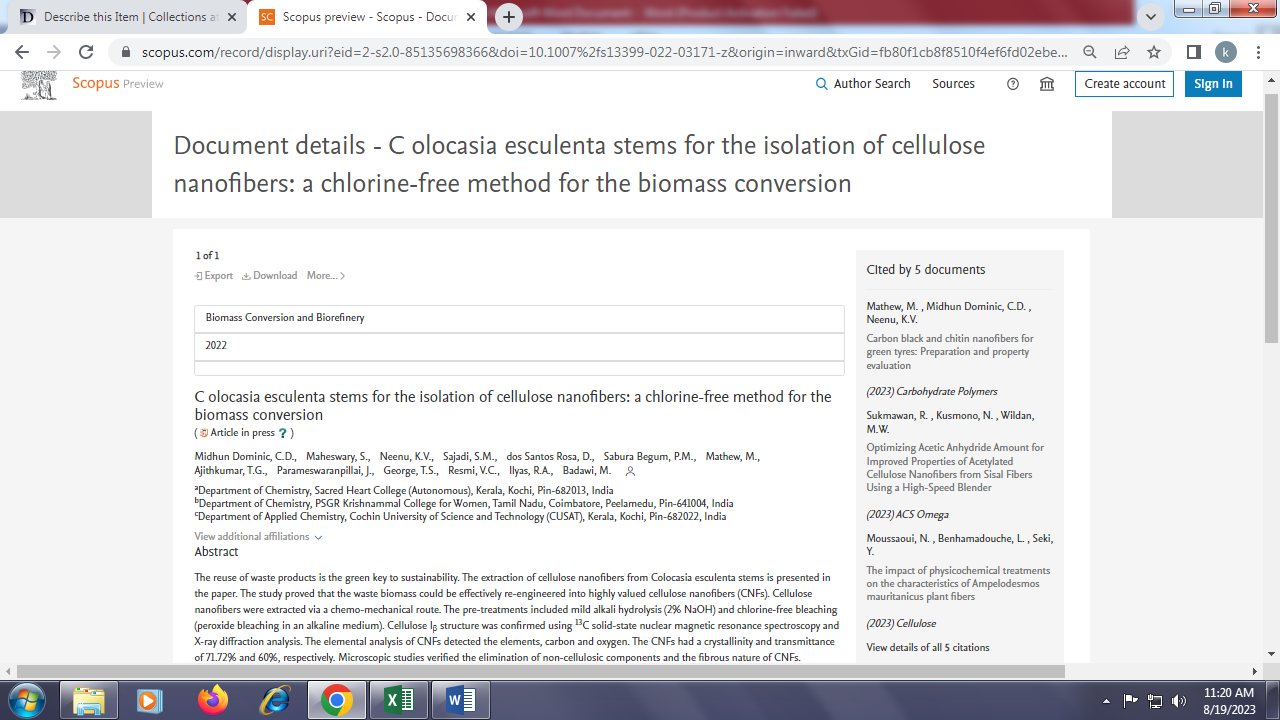 